Burkina FasoBurkina FasoBurkina FasoMarch 2024March 2024March 2024March 2024SundayMondayTuesdayWednesdayThursdayFridaySaturday123456789International Women’s Day10111213141516171819202122232425262728293031Easter Sunday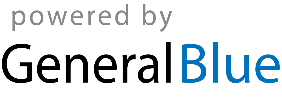 